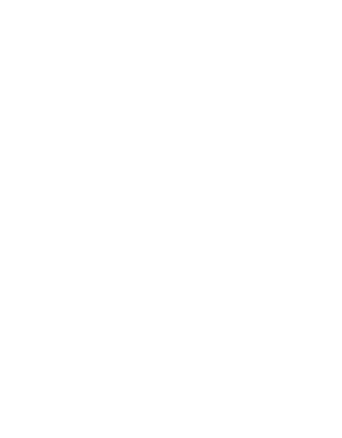 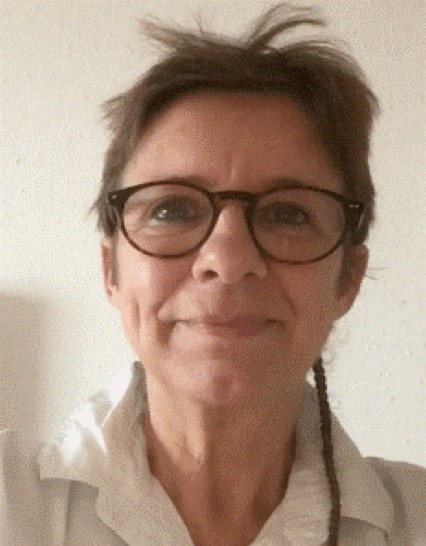 Florence GRANDO-RENON China, available immediately Website : florence-renon.com Phone No: 15071083712We Chat: florenceEmail: memepasmal@neuf.frTeacher of French as a Second Language & Visual ArtsPROFESSIONAL EXPERIENCE2016: Early childhood teacher (4-11 years old)(European Foundation for Cambodian Children, Cambodia. Association recognized by UNICEF) Medium of instruction: French and EnglishCourses taught:Non language class - Visual ArtsPainting, sketching, collage, etc.On various media: paper, wood, tables, walls, cycles, cars, etc.Play sessions on prevention (health and hygiene)How to wash your hands and clean your teeth2004-2009: Instructor (general public and medical staff)Types of assignments: teaching, audits, presentations at international congresses, drafting of protocol datasheets, creation of a network of staff resources involving all hospitals in Paris1982-2016: Nursing officer (Emergency room, neurosurgery, intensive care, psychiatry, maternity, etc.) Skills acquired: team management, complete focus, fast responsiveness, crisis management, empathy, patience, listeningQUALIFICATIONSPost-Graduate Diploma in French Language Instruction (Université Sorbonne Nouvelle- Paris III)Medical University Diploma in Pain (Medical faculty of Lariboisière-Jussieu Paris)State Diploma in NursingOTHER COMPETENCIESLinguistic abilities: English: Reading, Speaking, Writing (B1 level)Mandarin Chinese: Beginner Level A1(1 semester at Sorbonne University)Visual Artist:Drawings, paintings, collage and artistic recycling of papers. Several solo exhibitions.REFERENCESProfessor Alain SERRIE: https://fr.wikipedia.org/wiki/Alain_SerrieContact: http://hopital-lariboisiere.aphp.fr/plus-de-details-sur-les-services-de-soins/medecine-de-la-douleur-medecine-palliative- lariboisiere/Phone No: 01 49 95 81 70Professor Didier Payen de la Garanderie: https://lemedecin.fr/paris0/hu-saint-louis-site-lariboisiere-aphp/anesthesiste/docteur- payen-de-la-garanderie-didier/51b6855e0418e47cfbc7854e50bbddbc/pro/{ut5Phone No: 01 49 95 65 65